ПРОЕКТ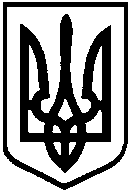 КАБІНЕТ МІНІСТРІВ УКРАЇНИПОСТАНОВАвід __ _________ 2016 р.  № _____КиївПро внесення змін у додаток до постанови Кабінету Міністрів України від 30 жовтня 2008 р. № 957Кабінет Міністрів України постановляє:1. Внести зміни у додаток до постанови Кабінету Міністрів України від 30 жовтня 2008 р. № 957 «Про встановлення розміру мінімальних оптово-відпускних і роздрібних цін на окремі види алкогольних напоїв» (Офіційний вісник України, 2008 р., № 84, ст. 2827; 2009 р., № 77, ст. 2622, № 86, ст. 2911; 2010 р., № 3, ст. 96; 2011 р., № 59, ст. 2359, № 99, ст. 3608; 2012 р., № 85, ст. 3453; 2014 р., № 48, ст. 1270), виклавши його в редакції, що додається.2. Ця постанова набирає чинності через 10 днів з дня її опублікування.Прем’єр-міністр України                                                           В. ГРОЙСМАНРОЗМІР
мінімальних оптово-відпускних і роздрібних цін на окремі види алкогольних напоївПОЯСНЮВАЛЬНА ЗАПИСКАдо проекту постанови Кабінету Міністрів України «Про внесення змін у додаток до постанови Кабінету Міністрів України від 30 жовтня 2008 р. № 957»1. Обґрунтування необхідності прийняття актаПостановою Кабінету Міністрів України від 30.10.2008 № 957 затверджено розмір мінімальних оптово-відпускних і роздрібних цін на окремі види алкогольних напоїв. Встановлений розмір мінімальних цін на алкогольні напої не відповідає реальним витратам суб’єктів ринку на виробництво та торгівлю алкогольними напоями, зокрема, він не відображає зростання ставок акцизного податку на алкогольні напої.В цілому ставки акцизного податку на алкогольні напої протягом 2015 року були збільшені на горілку, ЛГВ та коньяк на 50%, на вино з додаванням спирту, ігристе та вермути – на 100%.Станом на січень 2016 року ціна на спирт становила 240 грн. за дал з ПДВ, а з квітня 2016 року ДП «Укрспирт» задекларував збільшення цін на спирт до рівня 285 грн. за дал з ПДВ.За офіційними даними Державної статистичної служби в Україні індекс споживчих цін (індекс інфляції) за 2015 рік у цілому склав 143,3%. Падіння курсу гривні до долару США та євро суттєво впливає на вартість комплектуючих для виробництва алкогольних напоїв, закупівля яких здійснюється за кордоном.З огляду на вищевикладене та зважаючи на чисельні звернення учасників ринку пропонується збільшити розмір мінімальних цін на алкогольні напої.2. Мета і шляхи її досягненняМета проекту – реалізація норм статті 18 Закону України від 19.12.1995 № 481 «Про державне регулювання виробництва і обігу спирту етилового, коньячного і плодового, алкогольних напоїв та тютюнових виробів», відповідно до яких Уряду надано повноваження встановлювати мінімальні ціна на алкогольні напої. Прийняття проекту постанови призведе до збільшення розміру мінімальних цін на алкогольні напої у зв’язку зі зростанням ставок акцизного податку.Для визначення мінімальних цін на алкогольні напої, а саме на коньяк, вина, вермут та інші зброджені напої, використовувалися розрахунки та пропозиції виробників та галузевих асоціацій.Запропонований галуззю розмір мінімальної ціни на горілку є різним від 57,15 грн. до 75,00 грн. за пляшку 0,5 л міцністю 40%. Розмір ціни визначався виходячи з розміру ціни відповідно до діючої постанови збільшеної на зростання акцизу у 2016 році.3. Правові аспектиНормативні акти, що діють у цій сфері:Закон України від 19.12.1995 № 481 «Про державне регулювання виробництва і обігу спирту етилового, коньячного і плодового, алкогольних напоїв та тютюнових виробів»;постанова Кабінету Міністрів України від 30 жовтня 2008 р. № 957 «Про встановлення розміру мінімальних оптово-відпускних і роздрібних цін на окремі види алкогольних напоїв».4. Фінансово-економічне обґрунтуванняРеалізація проекту постанови не потребує додаткових витрат із державного бюджету.5. Позиція заінтересованих органівПроект постанови потребує погодження із Міністерством аграрної політики та продовольства України, Міністерством економічного розвитку і торгівлі України, Міністерством юстиції України та Державною фіскальною службою України.6. Регіональний аспектПроект постанови не стосується питань розвитку адміністративно-територіальних одиниць та не вирішує концептуальних проблем розвитку регіонів, а тому не потребує погодження з місцевими органами виконавчої влади та органами місцевого самоврядування.61. Запобігання дискримінаціїУ проекті постанови немає положень, які містять ознаки дискримінації.7. Запобігання корупції У проекті постанови немає правил і процедур, які можуть містити ризики вчинення корупційних правопорушень. Навпаки, проект направлений на унеможливлення корупційних схем.8. Громадське обговоренняПроект постанови розміщено на офіційних веб-сторінках.9. Позиція соціальних партнерівПроект постанови не стосується соціально-трудової сфери.10. Оцінка регуляторного впливуПрийняття проекту постанови призведе до підвищення цін на алкогольні напої.101. Вплив реалізації акта на ринок праціРеалізація проекту постанови не вплине на ринок праці.11. Прогноз результатівПрийняття проекту постанови призведе до підвищення цін на алкогольні напої у зв’язку зі зростанням ставок акцизного податку.Міністр фінансів України                                                                  О. ДАНИЛЮК«___»    ________________ 2016 р. ПОРІВНЯЛЬНА ТАБЛИЦЯдо проекту постанови Кабінету Міністрів України «Про внесення змін у додаток до постанови Кабінету Міністрів України від 30 жовтня 2008 р. № 957»Додаток
до постанови Кабінету Міністрів України
від 30 жовтня 2008 р. № 957
(у редакції постанови Кабінету Міністрів України
від                          2016 р. №         )Код виробів згідно з                  УКТ ЗЕДОпис товаруМінімальна ціна за 1 літр                       100-відсоткового спирту, гривеньМінімальна ціна за 1 літр                       100-відсоткового спирту, гривеньРоздрібна ціна, гривеньКод виробів згідно з                  УКТ ЗЕДОпис товаруоптово- відпускнароздрібна2208(крім 2208 20)Горілка та лікеро-горілчані вироби, інші218,32340,572208 20Спиртові дистиляти та спиртні напої, одержані шляхом перегонки виноградного вина або вичавок винограду:коньяк (бренді) три зірочки336,22524,50коньяк (бренді) чотири зірочки352,24549,50коньяк (бренді) п'ять зірочок384,29599,50інші спиртові дистиляти та спиртні напої, в т.ч.336,22524,50бренді ординарні, горілки виноградні313,78489,502206 00Інші зброджені напої, суміші із зброджених напоїв та суміші зброджених напоїв з безалкогольними напоями 247,26385,752204 (крім 2204 10, 2204 21 06 00, 2204 21 07 00, 2204 21 08 00, 2204 21 09 00, 2204 29 10 00)Вина виноградні натуральні: у скляній тарі місткістю 0,7 л,в іншій тарі місткістю 1 л33,002204 (крім 2204 10, 2204 21 06 00, 2204 21 07 00, 2204 21 08 00, 2204 21 09 00, 2204 29 10 00)Вина натуральні з доданням спирту та міцні: у скляній тарі місткістю 0,7 л,в іншій тарі місткістю 1 л39,002205Вермути та інші вина виноградні натуральні з доданням рослинних або ароматизувальних екстрактів у скляній тарі місткістю 0,7 л та 0,75 л39,002204 10,2204 21 10 00, 2204 29 10 00Вина у скляній тарі місткістю 0,7 л та 0,75 л69,90Примітки:1. Мінімальні оптово-відпускні і роздрібні ціни під час реалізації (продажу) горілки та лікеро-горілчаних виробів, інших зброджених напоїв, суміші із зброджених напоїв та суміші зброджених напоїв з безалкогольними напоями, коньяку (бренді) три зірочки, коньяку (бренді) чотири зірочки, коньяку (бренді) п'ять зірочок, бренді ординарного, горілки виноградної та інших спиртових дистилятів і спиртних напоїв різного вмісту спирту в тарі різної місткості визначаються як добуток відповідних затверджених мінімальних цін, міцності за об'ємом (у відсотках) і місткості тари (у літрах), поділений на 100 відсотків.2. Мінімальна роздрібна ціна на вина у тарі місткістю менше ніж один літр розраховується як добуток затвердженої мінімальної ціни та місткості тари, поділений на 0,7.3. Мінімальна роздрібна ціна на вина у тарі місткістю один літр та більше одного літра розраховується як добуток затвердженої мінімальної ціни та місткості тари.Зміст положення (норми) чинного акта законодавстваЗміст положення (норми) чинного акта законодавстваЗміст положення (норми) чинного акта законодавстваЗміст положення (норми) чинного акта законодавстваЗміст положення (норми) чинного акта законодавстваЗміст положення (норми) чинного акта законодавстваЗміст положення (норми) чинного акта законодавстваЗміст положення (норми) чинного акта законодавстваЗміст положення (норми) чинного акта законодавстваЗміст положення (норми) чинного акта законодавстваЗміст відповідного положення (норми) проекту актаЗміст відповідного положення (норми) проекту актаЗміст відповідного положення (норми) проекту актаЗміст відповідного положення (норми) проекту актаЗміст відповідного положення (норми) проекту актаДодатокдо постанови Кабінету Міністрів Українивід 30 жовтня 2008 р. № 957Додатокдо постанови Кабінету Міністрів Українивід 30 жовтня 2008 р. № 957Додатокдо постанови Кабінету Міністрів Українивід 30 жовтня 2008 р. № 957Додатокдо постанови Кабінету Міністрів Українивід 30 жовтня 2008 р. № 957Додатокдо постанови Кабінету Міністрів Українивід 30 жовтня 2008 р. № 957Додатокдо постанови Кабінету Міністрів Українивід 30 жовтня 2008 р. № 957Додатокдо постанови Кабінету Міністрів Українивід 30 жовтня 2008 р. № 957Додатокдо постанови Кабінету Міністрів Українивід 30 жовтня 2008 р. № 957Додатокдо постанови Кабінету Міністрів Українивід 30 жовтня 2008 р. № 957Додатокдо постанови Кабінету Міністрів Українивід 30 жовтня 2008 р. № 957Додатокдо постанови Кабінету Міністрів Українивід 30 жовтня 2008 р. № 957Додатокдо постанови Кабінету Міністрів Українивід 30 жовтня 2008 р. № 957Додатокдо постанови Кабінету Міністрів Українивід 30 жовтня 2008 р. № 957Додатокдо постанови Кабінету Міністрів Українивід 30 жовтня 2008 р. № 957Додатокдо постанови Кабінету Міністрів Українивід 30 жовтня 2008 р. № 957Код виробів згідно з УКТ
ЗЕДОпис товаруМінімальна ціна за 1 літр 100- відсоткового спирту, що застосовуєтьсяМінімальна ціна за 1 літр 100- відсоткового спирту, що застосовуєтьсяМінімальна ціна за 1 літр 100- відсоткового спирту, що застосовуєтьсяМінімальна ціна за 1 літр 100- відсоткового спирту, що застосовуєтьсяРоздрібна ціна, що застосо-вуєтьсяРоздрібна ціна, що застосо-вуєтьсяРоздрібна ціна, що застосо-вуєтьсяРоздрібна ціна, що застосо-вуєтьсяКод виробів згідно з УКТ
ЗЕДОпис товаруМінімальна ціна за 1 літр 100-відсоткового спирту, гривеньМінімальна ціна за 1 літр 100-відсоткового спирту, гривеньРоз-дрібна ціна, гривеньКод виробів згідно з УКТ
ЗЕДОпис товарудо 31 серпня 2015 р., гривеньдо 31 серпня 2015 р., гривеньз 1 вересня 2015 р., гривеньз 1 вересня 2015 р., гривеньРоздрібна ціна, що застосо-вуєтьсяРоздрібна ціна, що застосо-вуєтьсяРоздрібна ціна, що застосо-вуєтьсяРоздрібна ціна, що застосо-вуєтьсяКод виробів згідно з УКТ
ЗЕДОпис товаруМінімальна ціна за 1 літр 100-відсоткового спирту, гривеньМінімальна ціна за 1 літр 100-відсоткового спирту, гривеньРоз-дрібна ціна, гривеньКод виробів згідно з УКТ
ЗЕДОпис товаруоптово- відпускнароздрібнаоптово- відпускнароздрібнадо 31 серпня 2015 р., гривеньз 1 вересня 2015 р., гривеньз 1 вересня 2015 р., гривеньз 1 вересня 2015 р., гривеньКод виробів згідно з УКТ
ЗЕДОпис товаруоптово – відпуск-нароздрібна2208 60,2208 70,2208 90Горілка та лікеро-горілчані вироби159,94249,5175,96274,52208(крім 2208 20)Горілка та лікеро-горілчані вироби, інші218,32340,572208 30Віскі 317,31495349,365452208 20Спиртові дистиляти та спиртні напої, одержані шляхом перегонки виноградного вина або вичавок винограду:2208 40Ром та інші спиртові дистиляти та спиртні напої, одержані шляхом перегонки зброджених продуктів з цукрової тростини317,3495349,36545коньяк (бренді) три зірочки336,22524,502208 50Джин та ялівцева настоянка317,31495349,36545коньяк (бренді) чотири зірочки352,24549,502206 00Інші зброджені напої, суміші із зброджених напоїв та суміші зброджених напоїв з безалкогольними напоями170,19265,5186,22290,5коньяк (бренді) п'ять зірочок384,29599,502208 20Спиртові дистиляти та спиртні напої, одержані шляхом перегонки виноградного вина або вичавок винограду:інші спиртові дистиляти та спиртні напої, в т.ч.336,22524,50коньяк (бренді) три зірочки253,21395269,23420бренді ординарні, горілки виноградні313,78489,50коньяк (бренді) чотири зірочки269,23420285,264452206 00Інші зброджені напої, суміші із зброджених напоїв та суміші зброджених напоїв з безалкогольними напоями 247,26385,75коньяк (бренді) п'ять зірочок285,26445301,284702204 (крім 2204 10, 2204 21 06 00, 2204 21 07 00, 2204 21 08 00, 2204 21 09 00, 2204 29 10 00)Вина виноградні натуральні: у скляній тарі місткістю 0,7 л,в іншій тарі місткістю 1 л33,00інші спиртові дистиляти та спиртні напої, в т.ч.253,21395269,234202204 (крім 2204 10, 2204 21 06 00, 2204 21 07 00, 2204 21 08 00, 2204 21 09 00, 2204 29 10 00)Вина натуральні з доданням спирту та міцні: у скляній тарі місткістю 0,7 л,в іншій тарі місткістю 1 л39,00бренді ординарні, горілки виноградні224,04349,5240,06374,52205Вермути та інші вина виноградні натуральні з доданням рослинних або ароматизувальних екстрактів у скляній тарі місткістю 0,7 л та 0,75 л39,002204(крім 2204 10, 2204 21 10 00,Вина: у скляній тарі місткістю 0,7 л272727272204 10,2204 21 10 00, 2204 29 10 00Вина у скляній тарі місткістю 0,7 л та 0,75 л69,902204 29 10 00), 2205в іншій тарі місткістю 1 л272727272204 10, 2204 21 10 00, 2204 29 10 00Вина у скляній тарі місткістю 0,7 л та 0,75 л44,944,944,944,9